SVAČINY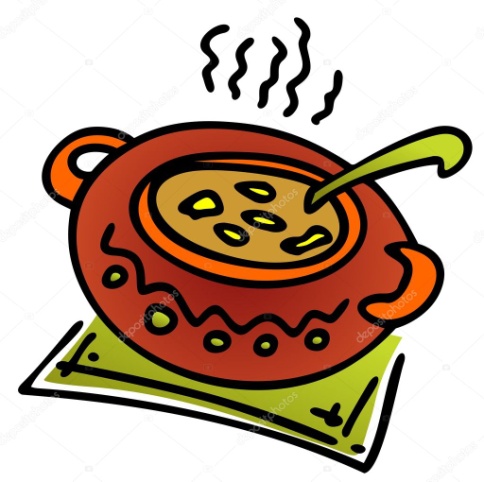 Týden od 7.3. –11.3. 2022 Změna jídelníčku vyhrazena, přejeme vám DOBROU CHUŤ   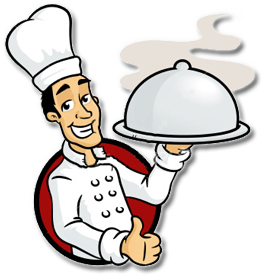 